ИНФОРМАЦИОННЫЙ БЮЛЛЕТЕНЬОРГАНОВ МЕСТНОГО САМОУПРАВЛЕНИЯ МУНИЦИПАЛЬНОГО ОБРАЗОВАНИЯ  ОРЛОВСКИЙ МУНИЦИПАЛЬНЫЙ РАЙОН  КИРОВСКОЙ  ОБЛАСТИ(ОФИЦИАЛЬНОЕ    ИЗДАНИЕ)№ 19 (217)Июнь  2017Содержание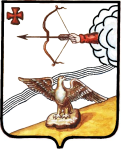 ОРЛОВСКАЯ РАЙОННАЯ ДУМА КИРОВСКОЙ ОБЛАСТИ           ПЯТОГО СОЗЫВАРЕШЕНИЕ29.06.2017										№  11/81г. ОрловОб отказе замены дотации на выравнивание бюджетнойобеспеченности муниципальных районов дополнительныминормативами отчислений в бюджет Орловского  муниципального района от налога на доходы физических лиц на 2018 год           В соответствии со статьями 21, 22, 48 Устава муниципального образования Орловский муниципальный район Кировской области, Положением о бюджетном процессе в муниципальном образовании Орловский муниципальный район Кировской области, утвержденным решением Орловской районной Думы от 13.12.2013 года № 28/250 (с последними изменениями от 18.08.2016 года № 56/460), Орловская районная Дума РЕШИЛА:                      1. Отказаться от полной или частичной замены дотации на выравнивание бюджетной обеспеченности муниципальных районов (городских округов) дополнительными нормативами отчислений в бюджет Орловского муниципального района от налога на доходы физических лиц на 2018 год.2. Опубликовать решение Орловской районной Думы Кировской области в Информационном бюллетене органов местного самоуправления муниципального образования Орловский муниципальный район Кировской области. 	3. Решение вступает в силу после его опубликования. ОРЛОВСКАЯ РАЙОННАЯ ДУМА КИРОВСКОЙ ОБЛАСТИПЯТОГО СОЗЫВАРЕШЕНИЕ 29.06.2017    										№ 11/82                                                           г. ОрловО   досрочном прекращении полномочий депутата Орловской районной ДумыВ соответствии с Федеральным законом от 06.10.2003 № 131-ФЗ «Об общих принципах организации местного самоуправления  в Российской Федерации», Уставом муниципального образования Орловский муниципальный район Кировской области, Орловская районная Дума РЕШИЛА:1. Досрочно прекратить полномочия депутата Орловской районной Думы по Орловскому пятимандатному избирательному округу № 3 Русакова Андрея Владимировича  по п.2 ч.10 ст. 40  Федерального закона от 06.10.2003 № 131-ФЗ «Об общих принципах организации местного самоуправления  в Российской Федерации» в связи  с отставкой по собственному желанию.2. Решение вступает в силу с момента принятия.3. Опубликовать решение в Информационном бюллетене органов местного самоуправления муниципального образования Орловский муниципальный район  Кировской области.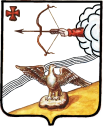 Орловская районная Дума кировской областиПЯТОГО созываРЕШЕНИЕ29.06.2017									№ 11/83г. ОрловО приеме объекта недвижимого имуществаНа основании ходатайства главы Орловского района С.С. Целищева от 31.05.2017 г. № 1187-01-27 о передаче здания общежития, расположенного по адресу: г. Орлов, ул. Баумана, д. 54, Орловская районная Дума РЕШИЛА:1. Дать согласие на передачу из собственности субъекта Российской Федерации – Кировская область в собственность муниципального образования Орловский муниципальный район здания общежития общей площадью 522,7 кв.м., кадастровый номер 43:25:310101:0014:4108/01/А, расположенное по адресу: Кировская область, Орловский район, г. Орлов, ул. Баумана, д.54.2. Опубликовать решение в информационном бюллетене органов местного самоуправления муниципального образования Орловский муниципальный район Кировской области.3. Решение вступает в силу после официального опубликования. ИНФОРМАЦИОННЫЙ БЮЛЛЕТЕНЬОРГАНОВ МЕСТНОГО САМОУПРАВЛЕНИЯ МУНИЦИПАЛЬНОГО ОБРАЗОВАНИЯ  ОРЛОВСКИЙ МУНИЦИПАЛЬНЫЙ РАЙОН  КИРОВСКОЙ  ОБЛАСТИ(ОФИЦИАЛЬНОЕ    ИЗДАНИЕ)Отпечатано в администрации Орловского района  30.06.2017, . Орлов Кировской области, ул. Ст. Халтурина, 18  тираж  20  экземпляров1Решение Орловской районной Думы от 29.06.2017 № 11/81 «Об отказе замены дотации на выравнивание бюджетной обеспеченности муниципальных районов дополнительными нормативами отчислений в бюджет Орловского  муниципального района от налога на доходы физических лиц на 2018 год»2Решение Орловской районной Думы от 29.06.2017 № 11/82 «О   досрочном прекращении полномочий депутата Орловской районной Думы»3Решение Орловской районной Думы от 29.06.2017 № 11/83 «О приеме объекта недвижимого имущества»Председатель                                       Орловской районной ДумыГлава                                                     Орловского района________________С.Н. Бояринцев__________________С.С. ЦелищевПредседатель Орловской районной Думы_________________С.Н. БояринцевГлаваОрловского района __________________С.С. ЦелищевПредседатель Орловской районной Думы_________________С.Н. БояринцевГлаваОрловского района __________________С.С. Целищев